INTERNÍ POSTUPY MAS SVATOVÁCLAVSKO, z.s. pro Programový rámec OP TAK 2021 – 2027 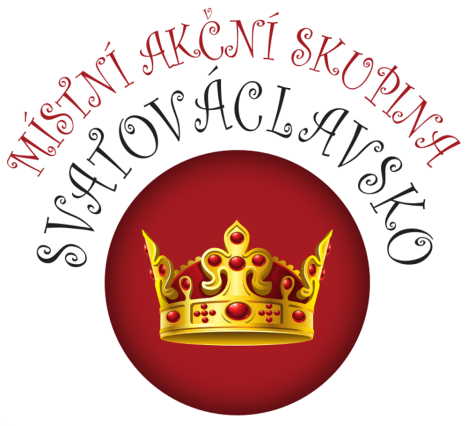 Verze 1.1Platné od schválení Výkonným výborem ke dni 1. 11. 2023Evidence změnSeznam zkratek API 		– Agentura pro podnikání a inovaceCLLD 		– Komunitně vedený místní rozvoj (z anglického Community lead local development) CZV		– Celkové způsobilé výdajeČR		– Česká republikaDS		– datová schránkaEU		– Evropská unie FNaP		– formální náležitosti a přijatelnostIP 		– Interní postupy MAS pro OP TAK JMP		– jednotné metodické prostředíKD		– kalendářní denKL 		– kontrolní list MAS		– místní akční skupina MP INRAP		– Metodický pokyn pro využití integrovaných nástrojů a regionálních akčních plánů v programovém období 2021 – 2027OP TAK		– Operační program Technologie a aplikace pro konkurenceschopnost 2021 – 2027 PD		– pracovní denPR		– programový rámecSCLLD		– strategie komunitně vedeného místního rozvoje SŘ		– správní řádŘO 		– řídící orgán VK		– Výběrová komise MAS VV		– Výkonný výbor MASŽoD		– žádost o podporuŽoZ 		– žádost o změnuÚvodní informaceInterní postupy (dále také „IP“) místní akční skupiny MAS SVATOVÁCLAVSKO, z.s. (dále také jen „MAS“) pro Programový rámec Operačního programu Technologie a aplikace pro konkurenceschopnost (dále také jako „PR OP TAK“) jsou závazná pravidla v oblasti řízení výzev, hodnocení a výběru projektů ve výzvách MAS v PR OP TAK. Tyto interní postupy jsou zpracovány pro programové období 2021-2027 pro realizaci PR OP TAK Strategie komunitně vedeného místního rozvoje MAS SVATOVÁCLAVSKO, z.s. na období 2021–2027 (dále také jako SCLLD 21-27 či SCLLD).  Interní postupy MAS pro PR OP TAK SCLLD 21-27 schvaluje v souladu se Stanovami (čl. XIII., odst. 3, písmeno h)) rozhodovací orgán, tj. Výkonný výbor MAS. IP jsou zpracovány v souladu se Stanovami MAS, jednacími řády orgánů MAS, s dokumentem Povinnosti jednotlivých MAS při realizaci SCLLD, Manuálem OP TAK, Akceptačním dopisem PR OP TAK SCLLD 21-27, Metodickým pokynem pro využití integrovaných nástrojů a regionálních akčních plánů v programovém období 2021-2027 (dále také „MP INRAP“), vnitřními směrnicemi MAS a dokumenty či dalšími závaznými předpisy a dokumenty.  Vedoucí zaměstnanec pro realizaci SCLLD, nebo jím určený zaměstnanec kanceláře MAS, zpracuje Interní postupy nejpozději do 120 pracovních dní (dále též „PD“) od schválení PR OP TAK SCLLD 21-27 ze strany ŘO OP TAK, případně od změny v jednotném metodickém prostředí (dále také JMP), změny vyvolané změnou legislativy, změnou Akceptačního dopisu, změnou vnitřní dokumentace či nálezu z kontrol a auditů, případně dalších dokumentů, které mají vliv na podobu a obsah IP, v nejkratším možném termínu od získání informace o vlivu těchto změn na IP (nejpozději však před vyhlášením první výzvy MAS či dalších výzev MAS v PR OP TAK).Vedoucí zaměstnanec pro realizaci SCLLD, nebo jím určený zaměstnanec kanceláře MAS, zasílá IP nejpozději 5 PD od jejich vypracování Výkonnému výboru k připomínkám a schválení před vyhlášením první výzvy MAS v PR OP TAK (dále jen „výzva MAS“). Rovněž ve stejné lhůtě zasílá IP při každé jejich změně dle stejného postupu.Vedoucí zaměstnanec pro realizaci SCLLD je zodpovědný za zveřejnění IP schválených Výkonným výborem na webových stránkách MAS, a to do 5 PD od schválení Výkonným výborem spolu se zápisem, na němž byly IP OP TAK schváleny. Rovněž je aktuálně platná verze IP OP TAK povinnou přílohou každé vyhlášené výzvy MAS v PR OP TAK. MAS nevyhlašuje výzvy MAS bez vypracovaných a Výkonným výborem schválených IP OP TAK SCLLD 21-27. Identifikace MAS Povinné orgány a administrativní kapacity zapojené do realizace PR OP TAK SCLLD 21-27Činnosti a kompetence orgánů MAS navazují na plnění Standardizace MAS v programovém období 2021-2027. Kompetence povinných orgánů MAS jsou stanoveny platnými Stanovami MAS. Způsob jednání orgánů MAS je rozepsán v jednotlivých jednacích řádech orgánů MAS.Nejvyšším orgánem MAS je Valná hromada, která je tvořena všemi členy MAS. Rozhodovacím orgánem MAS je Výkonný výbor. Výběrovým orgánem MAS je Výběrová komise. Kontrolním orgánem MAS je Kontrolní a monitorovací výbor.Kancelář MAS je výkonnou složkou MAS. Kancelář MAS provádí všechny nezbytné úkony pro realizaci komunitně vedeného místního rozvoje, včetně PR OP TAK SCLLD 21-27, které nejsou přímo svěřeny konkrétnímu povinnému orgánu MAS. Kancelář MAS se skládá z Vedoucího zaměstnance pro realizaci SCLLD, a dalších zaměstnanců podílejících se na implementaci SCLLD v programovém období 2021 - 2027. Další informace o Kanceláři MAS jsou uvedeny v platných Stanovách MAS.Výzva MASMAS SVATOVÁCLAVSKO, z.s. vyhlašuje výzvy MAS v PR OP TAK v souladu s těmito Interními postupy schválenými Výkonným výborem MAS.Harmonogram výzev MASZákladní informace o plánovaných výzvách MAS SVATOVÁCLAVSKO jsou obsaženy v Harmonogramu výzev MAS. MAS zpracovává harmonogram dle vzoru uvedeného v příloze č. 1 – Harmonogram výzev MAS SVATOVÁCLAVSKO, z.s. - ŠABLONA). Harmonogram výzev MAS zpracovává Vedoucí zaměstnanec pro realizaci SCLLD, nebo jím určený zaměstnanec Kanceláře MAS, v pravidelných intervalech tak, aby byl harmonogram na daný kalendářní rok vypracován a schválen Výkonným výborem (dále také jako „VV“), vždy nejpozději k 31. 1. daného roku. Po zpracování harmonogramu výzev MAS jej Vedoucí zaměstnanec pro realizaci SCLLD, nebo jím určený zaměstnanec Kanceláře MAS, zasílá ke schválení Výkonnému výboru MAS. Po schválení VV jej Vedoucí zaměstnanec pro realizaci SCLLD, nebo jím určený zaměstnanec MAS, zveřejní na webových stránkách MAS, a to nejpozději do 5 PD od schválení VV, spolu se zápisem z jednání VV. Po schválení VV zasílá Vedoucí zaměstnanec pro realizaci SCLLD, nebo jím určený zaměstnanec Kanceláře MAS, harmonogram výzev MAS, respektive jeho aktualizaci, na ŘO OP TAK (clld@mpo.cz). V případě vyhlášení výzvy neplánované v harmonogramu výzev MAS je harmonogram neprodleně po jejím schválení VV aktualizován. Harmonogram aktualizovaný na základě schválené výzvy MAS není nutné předkládat ke schválení VV. Schválením neplánované výzvy MAS Výkonným výborem je automaticky schváleno i doplnění této výzvy do harmonogramu výzev MAS. Zpracování a vyhlášení výzvy MASVýzvu MAS může MAS vyhlásit po splnění všech následujících podmínek: schválení PR OP TAK SCLLD 21-27 ze strany ŘO OP TAK (vydání Akceptačního dopisu), vypracování a schválení IP OP TAK SCLLD 21-27, vyhlášení nadřazené výzvy ŘO OP TAK a po schválení výzvy MAS (vč. jejích součástí) Výkonným výborem MAS. Nadřazenou výzvou ŘO OP TAK  jsou stanoveny základní parametry výzvy MAS, z nichž pouze některé může MAS ve výzvě MAS upravit a omezit.Každá výzva MAS je kolová, hodnocení jednotlivých projektů probíhá po uplynutí data ukončení příjmu žádostí/projektů stanoveného ve výzvě MAS.Časové podmínky stanovené výzvou MAS musí respektovat níže uvedené lhůty: datum ukončení příjmu žádostí/projektů může nastat nejdříve 25 pracovních dní (dále také „PD“) po datu vyhlášení výzvy MAS (tj. zveřejnění výzvy MAS na webu MAS), datum ukončení příjmu žádostí/projektů může nastat nejdříve 15 pracovních dní po datu zahájení příjmu žádostí/projektů, text výzvy MAS (včetně navazující dokumentace) musí být zveřejněn na webových stránkách MAS do konce doby udržitelnosti všech projektů v OP TAK (podpořených v rámci výzev MAS) nebo do předložení závěrečné zprávy o provádění programu podle toho, co nastane později.Text výzvy MAS je základním dokumentem obsahujícím informace o podmínkách pro získání podpory. Všechny informace jsou v textu výzvy MAS uvedeny v plném rozsahu, případně ve formě základní informace s odkazem na přesné znění v navazujících dokumentech výzvy (min. IP OP TAK, Pravidla pro žadatele a příjemce z Operačního programu Technologie a aplikace pro konkurenceschopnost – Obecná část a Specifická pravidla pro žadatele a příjemce). Výzva MAS je v souladu s podmínkami OP TAK, nadřazenou výzvou ŘO OP TAK a schválenou SCLLD 21-27, případně další závaznou dokumentací. Součástí výzvy MAS jsou minimálně tyto přílohy: kritéria, na jejichž základě provádí MAS kontrolu formálních náležitostí a přijatelnosti,specifická kritéria pro hodnocení a výběr projektů na MAS, Interní postupy MAS pro PR OP TAK 21-27. Navazující dokumentace k výzvě MAS obsahuje podrobné informace o podmínkách podpory, způsobu implementace, povinnostech žadatele a příjemce. Vedoucí zaměstnanec pro realizaci SCLLD, nebo jím určený zaměstnanec Kanceláře MAS, zpracuje výzvu MAS dle vzoru (viz ). Následně výzvu zasílá Výkonnému výboru MAS ke schválení, a to nejpozději 5 pracovních dní před plánovaným datem vyhlášení výzvy MAS. Vedoucí zaměstnanec pro realizaci SCLLD, nebo jím určený zaměstnanec Kanceláře MAS, je zodpovědný za vyhlášení výzvy MAS prostřednictvím webových stránek MAS, případně dalších komunikačních nástrojů, a to nejpozději v den vyhlášení výzvy MAS. Výzva MAS je zveřejněna na webu MAS od vyhlášení výzvy až do konce doby udržitelnosti všech projektů v OP TAK (podpořených v rámci výzvy MAS) nebo do předložení závěrečné zprávy o provádění programu podle toho, co nastane později.Způsob podání projektu na MAS je uveden v kap.  těchto IP. 3.3 Změny výzvy MASZměna vyhlášené výzvy MAS, včetně jejich příloh, je umožněna pouze ve výjimečných případech po schválení Výkonným výborem MAS. Změny provádí Vedoucí zaměstnanec pro realizaci SCLLD, nebo jím určený zaměstnanec Kanceláře MAS, v souladu s IP OP TAK, případně na základě změny legislativy, změny nadřazené metodiky, nálezů z kontrol/auditů/administrativního ověření. Změna musí být vždy řádně odůvodněna – text výzvy musí obsahovat popis změny, důvod změny a případně dopad na žadatele/příjemce, pokud nebyl ukončen příjem žádostí o podporu.O případné změně jsou žadatelé informováni Vedoucím zaměstnancem pro realizaci SCLLD, nebo jím určeným zaměstnancem Kanceláře MAS, totožnými komunikačními nástroji, které byly využity pro informování o vyhlášení výzvy MAS, a to neprodleně, nejpozději však do 5 pracovních dní od schválení změny výzva MAS.Není-li tato povinnost uložena právními předpisy a/nebo změnou metodických podkladů, není MAS ve vyhlášených výzvách MAS oprávněna provádět tyto změny výzvy MAS: Zrušení výzvy MAS, Snížení alokace výzvy MAS, Změna maximální a minimální výše celkových způsobilých výdajů (dále jen „CZV“),Změna míry podpory/spolufinancování, Změna podporovaných aktivit, Změna oprávněných žadatelů, Změna data ukončení realizace projektu na dřívější datum, Posun data ukončení příjmu žádostí/projektů na dřívější datum, Změna kritérií pro věcné hodnocení (podrobně viz kap. ) žádostí/projektů.  Kritéria a kontrolní listy Kritéria a kontrolní listy slouží pro kontrolu, hodnocení a výběr projektů v rámci výzev MAS. Kritéria kontroly FNaP a věcného hodnocení tvoří povinnou přílohy výzvy MAS.Tvorba kritérií pro posouzení souladu4.1.1 Obecná východiska pro tvorbu kritériíMAS připravuje dvě sady kritérií, a to pro tyto činnosti hodnocení souladu projektu se SCLLD 21-27: Kontrolu formálních náležitostí a přijatelnosti (dle kap. 6.1 Kontrola formálních náležitostí a přijatelnosti), Věcné hodnocení projektu (dle kap. 6.2 ).MAS při návrhu kritérií kontroly FNaP a věcného hodnocení souladu zajistí, že navržená kritéria jsou srozumitelná, transparentní a objektivní. Kritéria pro hodnocení projektů v rámci výzev MAS stanoví MAS na základě Sady kritérií pro hodnocení projektů zveřejněných na www.nsmascr.cz.4.1.3 Kritéria pro kontrolu FNaPKritéria kontroly FNaP mohou být dle druhu tato (vždy bude u každého kritéria ve výzvě MAS typ kritéria dostatečně označen):napravitelná – v případě nesplnění kritéria je žadatel vyzván k doplnění či k úpravě žádosti/projektu tak, aby kritérium naplňoval,nenapravitelná – v případě nesplnění pouze jediného nenapravitelného kritéria je žádost/projet vyřazen z dalšího procesu posouzení souladu. Ze strany žadatele není při nesplnění nenapravitelného kritéria možné sjednat nápravu.U všech kritérií je specifikováno zařazení do fáze hodnocení (tj. hodnocení FNaP, věcné hodnocení), druh/typ kritéria, způsob hodnocení / zdroj informací (tj. ze kterých dokumentů projektu a jeho příloh, případně jejich částí bude hodnotitelem posouzeno splnění/nesplnění daného kritéria).4.1.4 Kritéria pro věcné hodnocení Kritéria pro hodnocení projektů v rámci výzev MAS stanoví MAS na základě Sady kritérií pro hodnocení projektů zveřejněných na www.nsmascr.cz.Bodové hodnocení hodnotících kritérií bude jednoznačné a co nejvíce objektivní a transparentní, tj. subjekty budou při přípravě projektu vědět, co přesně bude v rámci kritéria posuzováno a jaké bodové hodnoty odpovídají konkrétním charakteristikám projektu.Podrobnosti k hodnocení jsou uvedeny v kontrolním listě, který je vždy zpracován a zveřejněn jako nedílná součást/příloha výzvy MAS. Kontrolní listKe všem fázím hodnocení projektů budou spolu s kritérii vytvořeny tzv. Kontrolní listy. Do těchto Kontrolních listů zaznamenávají zaměstnanci Kanceláře MAS (hodnotitel, schvalovatel) a orgány MAS (věcné hodnocení) výsledek kontroly/hodnocení v dané fázi. Osoby zapojené do kontroly/hodnocení  budou kontrolní listy vyplňovat tak, aby byl zajištěn jednotný, rovný a nediskriminační přístup ke všem žadatelům a projektům. Vedoucí zaměstnanec pro realizaci SCLLD, nebo jím určený zaměstnanec Kanceláře MAS, zpracuje kontrolní listy na základě kritérií schválených Výkonným výborem MAS, pokud nejsou kontrolní listy zpracovávány souběžně při tvorbě samotných kritérií, respektive kritéria mohou být zpracována přímo do formy kontrolních listů. Kritéria a kontrolní listy budou zveřejněny společně s vyhlášenou výzvou MAS.Kontrolní listy jsou zpracovány dle vzorů uvedených v příloze těchto IP (viz Přílohu č. 3 a Přílohu č. 4) minimálně tyto informace:Identifikační údaje - číslo a název výzvy MAS, číslo a název výzvy ŘO OP TAK, číslo a název projektu, identifikace žadatele (název);Údaje o fázi posouzení a kritériích - fáze kontroly/hodnocení, jednotlivá kritéria, druh / typ každého kritéria, zdroj informací pro kontrolu/hodnocení, definici splnění/nesplnění každého kritéria či definici bodové hladiny u každého kritéria věcného hodnocení, odůvodnění splnění/nesplnění kritéria či bodové hladiny,Údaje o zapojených osobách - subjekt a zástupce subjektu člena orgánu či Kanceláře MAS (hodnotitel, schvalovatel), datum zpracování kontroly/hodnocení/kontrolního listu. Způsob podání žádosti/projektu na MASPřílohou datové zprávy předkládá žadatel žádost/projekt zpracovaný dle Povinné osnovy podnikatelského záměru, kterou MAS přejímá do přílohy výzvy MAS z příloh nadřazené výzvy ŘO OP TAK.Spolu s Podnikatelským záměrem zasílá žadatel na MAS také přílohy, specifikované ve výzvě MAS, respektive v nadřazené výzvě ŘO OP TAK. Podnikatelský záměr může být na MAS zaslán v běžném textovém editoru (tj. ve formátu .docx, příp. v PDF). Podnikatelský záměr nemusí být opatřen elektronickým podpisem, neboť je na MAS zasílán prostřednictvím datové schránky. Přílohy Podnikatelského záměru žadatel předkládá ve formátu .docx, .xlsx, .pdf a obdobných dle povahy příslušné přílohy. Vedoucí zaměstnanec pro realizaci SCLLD, nebo jím pověřený zaměstnanec Kanceláře MAS, potvrdí přijetí projektu žadateli nejpozději do 3 PD od jeho přijetí do datové schránky MAS. Do 5 PD od ukončení příjmu projektů zveřejní Vedoucí zaměstnanec pro realizaci SCLLD nebo jím pověřený zaměstnanec Kanceláře MAS seznam doručených projektů na webových stránkách u příslušné výzvy MAS. Projekty, které budou do DS MAS doručeny po termínu ukončení příjmu projektů stanoveném ve výzvě MAS, budou automaticky vyřazeny z procesu kontroly a hodnocení. Vedoucí zaměstnanec pro realizaci SCLLD nebo jím určený zaměstnanec informuje žadatele o této skutečnosti do 3 PD od přijetí do datové schránky.Po zaslání Vyjádření, při přípravě ŽoD/projektu na podání do výzvy ŘO OP TAK v ISKP21+, při hodnocení projektu ze strany ŘO OP TAK a při realizaci projektu bude komunikace probíhat prostřednictvím e-mailu (viz kap. Další činnosti žadatele a MAS po vydání Vyjádření MAS a před předložením ŽoD na ŘO OP TAK). Kontaktní e-mail je vždy zveřejněn ve výzvě MAS. Věcné hodnocení projektu na MASVěcné hodnocení projektu na MAS je souborem činností, které MAS vykonává od ukončení příjmu žádostí/projektů do příslušné výzvy MAS do vydání Vyjádření MAS o souladu se schválenou strategií do výzvy ŘO (dle vzoru uvedeného v příloze). Za následující činnosti posouzení souladu jsou zodpovědní:Kontrola formálních náležitostí a přijatelnosti - Kancelář MAS SVATOVÁCLAVSKO,věcné hodnocení - Výběrová komise MAS,výběr žádostí/projektů - Výkonný výbor MAS,přezkum kontroly formálních náležitostí a přijatelnosti a/nebo věcného hodnocení – Kontrolní a monitorovací výbor.Níže je uvedeno schéma procesu kontroly a hodnocení.Obrázek Schéma proces administrace integrovaného projektu CLLD do podání žádosti o podporu do MS2021+6.1 Kontrola formálních náležitostí a přijatelnosti Kontrola formálních náležitostí a přijatelnosti (dále také jako “Kontrola FNaP“) je zaměřena na:posouzení základních formálních požadavků a požadavků přijatelnosti kladených na projekt a jeho přílohy v příslušné výzvě MAS a kontrolu úplnosti informací pro následné věcné hodnocení a výběr projektů. Kontrolu FNaP provede Kancelář MAS maximálně do 60 PD od data ukončení příjmu projektů stanoveného v příslušné výzvě MAS. Hodnocení provádí hodnotitel do kontrolního listu pro kontrolu FNaP. O výsledku kontroly FNaP je žadatel (Vedoucím zaměstnancem pro realizaci SCLLD, příp. jím pověřeným pracovníkem Kanceláře MAS) informován zprávou zaslanou do datové schránky žadatele nejpozději do 5 PD od provedení kontroly FNaP. Při kontrole FNaP MAS uplatňuje nezávislé posouzení souladu realizované jedním hodnotitelem a jedním schvalovatelem. Schvalovatel je zároveň druhým hodnotitelem, tzn., že schvalovatel provádí schválení kontroly FNaP a zároveň ověřuje správnost kontroly FNaP provedené prvním hodnotitelem. Na osoby, které provádějí kontrolu FNaP, se vztahuje ustanovení o střetu zájmů (viz kap. ). Pokud při kontrole FNaP nesplní žádost/projet jedno či více napravitelných kritérií, případně nelze vyhodnotit některé z ne/napravitelných kritérií, je žadatel vyzván ze strany MAS k doplnění žádosti nejvýše dvakrát (2x). Přílohou výzvy k nápravě je protokol/výzva k nápravě (dle vzoru v příloze Příloha č. 5 – Požadavky na úpravy a doplnění – kontrola formálních náležitostí a přijatelnosti – 1./2. Výzva k opravě – VZOR), do které budou z kontrolního listu převzaty zjištěné nedostatky, a budou specifikovány požadavky k nápravě/doplnění. Protokol zpracuje hodnotitel. 6.1.1 Lhůty pro opravu/doplnění žádosti po kontrole FNaPLhůta pro opravu/doplnění žádosti se stanovuje na 15 kalendářních dní od data odeslání požadavku do datové schránky žadatele. Tato lhůta zahrnuje i 10denní lhůtu na doručení výzvy k úpravě fikcí prostřednictvím datové schránky žadatele. Lhůtu pro doplnění žádosti lze prodloužit o maximálně 7 kalendářních dní, a to pouze v odůvodněných případech. Žadatel musí o prodloužení lhůty požádat přes datovou schránku nejpozději poslední den lhůty pro úpravu/doplnění žádosti uvedené v protokolu/výzvě. Prodloužení lhůty potvrzuje MAS žadateli datovou schránkou jako odpověď na doručenou žádost o prodloužení lhůty.Po úpravě/doplnění požadovaných informací ze strany žadatele je provedena opakovaná kontrola FNaP a zpracována nová verze KL FNaP, přičemž kritéria nedotčená úpravou/doplněním jsou převzata z původního kontrolního listu. V případě nedostatečného doplnění/úpravy, je žadateli odeslána 2. výzva k úpravě/doplnění žádosti (za totožných podmínek jako při první výzvě). Celkově může MAS žadatele vyzvat k opravě/doplnění žádosti/projektu nejvýše dvakrát (2x). Žadatel nesmí žádost upravovat nad rámec požadavků uvedených ve výzvě k doplnění.Pokud žadatel na základě první výzvy vůbec nedoloží požadované doplnění žádosti a zároveň nezašle MAS žádost o prodloužení lhůty, je mu po marném uplynutí stanovené lhůty pro doplnění žádosti zaslána datovou schránkou druhá výzva k doplnění. Lhůta pro žadatele v případě druhé výzvy k doplnění je 5 PD od data doručení druhé výzvy k doplnění.Pokud neprovede požadované úpravy žádosti ani na základě druhé výzvy k doplnění, případně žadatel provede úpravy žádosti nad rámec požadavků MAS, MAS ukončí administraci žádosti a žádost nepostupuje do věcného hodnocení.  6.1.2 Podání žádosti o přezkumProti negativnímu výsledku kontroly FNaP může žadatel podat žádost o přezkum (viz kapitola ). Po uplynutí lhůty pro podání žádosti o přezkum, vyřešení případných žádostí o přezkum a opravného hodnocení, informuje Vedoucí zaměstnanec pro realizaci SCLLD, nebo jím určeným zaměstnancem Kanceláře MAS elektronicky členy Výběrové komise o ukončení kontroly formálních náležitostí a přijatelnosti včetně přezkumů. Lhůta pro věcné hodnocení začíná běžet následující den od zaslání informace o ukončení kontroly formálních náležitostí a přijatelnosti včetně přezkumů.Věcné hodnocení žádostíCílem věcného hodnocení žádostí je vyhodnotit kvalitu projektů s ohledem k naplňování věcných cílů PR OP TAK SCLLD 21-27 a umožnit srovnání žádostí předložených do příslušné výzvy MAS podle jejich kvality. Věcné hodnocení probíhá na základě předem stanovených a veřejně dostupných kritérií, která jsou uvedena v každé výzvě MAS (viz kap.  a ). Do věcného hodnocení jsou předávány pouze žádosti, které splnily podmínky kontroly FNaP, tj. vyhověly kritériím FNaP.Věcné hodnocení provádí Výběrová komise MAS nejpozději do 30 PD od ukončení kontroly FNaP (včetně uplynutí lhůty pro podání žádosti o přezkum). Věcné hodnocení probíhá následovně:Vedoucí zaměstnanec pro realizaci SCLLD, nebo jím určený zaměstnanec Kanceláře MAS, svolá jednání Výběrové komise a zašle všem členům VK kompletní podklady potřebné pro jednání orgánu v souvislosti s věcným hodnocením žádostí (tj. žádosti a jejich přílohy a kontrolní listy pro věcné hodnocení v příslušné výzvě MAS). Vedoucí zaměstnanec pro realizaci SCLLD, nebo jím pověřený zaměstnanec Kanceláře MAS, informuje ŘO OP TAK (clld@mpo.cz) o termínu jednání Výběrové komise MAS, na kterém budou věcně hodnoceny žádosti v rámci příslušné výzvy MAS. MAS umožní zástupci/zástupcům ŘO OP TAK účast na tomto jednání v roli pozorovatele.Následně proběhne neveřejné jednání Výběrové komise, v jehož úvodu provede Vedoucí zaměstnanec pro realizaci SCLLD nebo jím pověřený zaměstnanec Kanceláře MAS proškolení přítomných členů Výběrové komise o způsobu věcného hodnocení (na základě kritérií) a ověří střet zájmů přítomných členů VK vůči hodnoceným žádostem. Na základě diskuse Výběrové komise probíhá věcné hodnocení jednotlivých žádostí v jednotlivých kritériích věcného hodnocení. Na jednání Výběrové komise tak vznikne právě jeden finální (vyplněný) kontrolní list pro věcné hodnocení ke každé žádosti. Po ukončení věcného hodnocení zpracuje Výběrová komise seznam hodnocených žádostí v řazení od nejvyššího bodového hodnocení po nejnižší. Žádosti jsou seřazeny sestupně podle počtu dosažených bodů, a rozděleny na žádosti, které splnily a nesplnily podmínky věcného hodnocení (dosáhly minimální požadované bodové hranice stanovené ve výzvě MAS). V případě rovnosti bodů rozhoduje o pořadí výše celkových způsobilých výdajů (žádost s nižší výší celkových způsobilých výdajů je zařazen na vyšší pozici) s tím, že v případě shodné výše celkových způsobilých výdajů budou žádosti/projety dále řazeny dle data a času doručení žádosti do datové schránky MAS (dříve zaslaná žádost je zařazena na vyšší pozici). Pokud toto nerozhodne, je na vyšší pozici zařazena žádost podle místa realizace (na vyšší pozici je zařazena žádost s místem realizace v obci s menším počtem obyvatel k 1. 1. 2023 dle dat Českého statistického úřadu). Postup zpracování zápisu z jednání Výběrové komise je popsán v Jednacím řádu Výběrové komise. Vedoucí zaměstnanec pro realizaci SCLLD, případně jím pověřený zaměstnanec Kanceláře MAS, zveřejňuje zápis z jednání VK do 5 PD od jeho schválení na webových stránkách MAS (minimálně u příslušné výzvy MAS). 6.2.1 Podání žádosti o přezkumProti výsledku věcného hodnocení žádosti může žadatel podat žádost o přezkum (viz kapitola ). Po uplynutí lhůty pro podání žádosti o přezkum, vyřešení případných žádostí o přezkum a opravného hodnocení, informuje Vedoucí zaměstnanec pro realizaci SCLLD, nebo jím určený zaměstnanec Kanceláře MAS elektronicky členy Výkonného výboru o ukončení věcného hodnocení včetně přezkumů. Lhůta pro výběr projektů začíná běžet následující den od zaslání informace o ukončení věcného hodnocení včetně přezkumů.Výběr projektů Výběr žádostí zahájí MAS po ukončení věcného hodnocení žádostí (dle předchozí kapitoly).  Cílem výběru žádostí je vybrat transparentně na základě výsledků věcného hodnocení takové projekty, které přispějí k plnění věcných a finančních cílů PR OP TAK SCCLD 21-27. Podmínkou zařazení žádosti do výběru projektů je splnění kontroly FNaP a věcného hodnocení. Výběr žádostí k podpoře z dané výzvy MAS provádí Výkonný výbor a musí být ukončen do 60 PD od jeho zahájení.Vedoucí zaměstnanec pro realizaci SCLLD, nebo jím určený zaměstnanec Kanceláře MAS, zasílá pozvánku na jednání členů VV v souladu s Jednacím řádem VV po ukončení věcného hodnocení projektů. Vedoucí zaměstnanec pro realizaci SCLLD, nebo jím určený zaměstnanec Kanceláře MAS, informuje ŘO OP TAK (clld@mpo.cz) o termínu jednání Výkonného výboru MAS, na kterém budou vybírány projekty. MAS umožní zástupci ŘO OP TAK účast na tomto jednání v roli pozorovatele.Přílohou pozvánky na jednání VV je zápis (vč. příloh jako jsou kontrolní listy, žádosti/projety a jejich přílohy relevantní k hodnocení a výběru) ze zasedání Výběrové komise, případně další dokumentace MAS. Jednání Výkonného výboru se koná nejpozději do 20 PD od ukončení věcného hodnocení projektů.Výkonný výbor vybírá projekty na základě výsledků věcného hodnocení provedeného Výběrovou komisí. Výkonný výbor nemůže měnit pořadí ani bodové hodnocení udělené Výběrovou komisí. Členové Výkonného výboru, kteří provádí výběr projektů v příslušné výzvě MAS, nesmí být ve střetu zájmů (viz kap. ).Počet podpořených projektů je limitován výší alokace uvedené v příslušné výzvě MAS. To znamená, že podpořeny budou projekty do maximální výše alokace konkrétní výzvy MAS. Výkonný výbor bude přidělovat finanční prostředky z alokace výzvy MAS žádostem sestupně dle jejich bodového hodnocení až do vyčerpání celkové alokace na výzvu MAS.Projekty, které není možné financovat z důvodu vyčerpání alokace výzvy MAS, mohou být Výkonným výborem zařazeny na seznam náhradních projektů. Výkonný výbor uvede seznam náhradních projektů v zápise z jednání. V případě nevyčerpání alokace ve výzvě MAS může Výkonný výbor rozhodnout o možnosti opětovného vyhlášení výzvy MAS (viz kapitola ).Pokud nebyla výzva MAS vyhlášena na celou alokaci opatření (příp. došlo k uvolnění části alokace v důsledku nepředložení ŽoD na ŘO OP TAK v ISKP21+  a/nebo ne/realizace projektů), může Výkonný výbor rozhodnout o navýšení alokace výzvy MAS za účelem podpory projektů zařazených na seznam náhradních projektů. Výkonný výbor může alokaci výzvy MAS navýšit do výše celkové alokace MAS na PR OP TAK. Z jednání Výkonného výboru je vytvořen zápis, ve kterém jsou vypsány žádosti/projekty, které byly a nebyly vybrány (včetně žadatelů, kteří odstoupili od realizace projektu) k podpoře, popřípadě náhradní žádosti/projekty.Postup zpracování zápisu z jednání Výkonného výboru je popsán v Jednacím řádu Výkonného výboru. Vedoucí zaměstnanec pro realizaci SCLLD, nebo jím pověřený pracovník Kanceláře MAS:do 5 pracovních dní od schválení zápisu z jednání PV zveřejňuje zápis včetně seznamu vybraných a nevybraných, případně náhradních, projektů na webu MAS;do 10 PD od schválení výběru projektů vypracuje k projektům vybraným k podpoře Vyjádření MAS o souladu se schválenou strategií (dle vzoru v příloze );do 10 PD od ukončení výběru projektů zasílá ŘO OP TAK výstupy výběru, zejména seznam všech předložených projektů a zápis z jednání Výkonného výboru;do 15 PD od schválení zápisu z jednání Výkonného výboru zasílá prostřednictvím datové schránky žadateli informaci o výsledku výběru projektů. U vybraných projektů je přílohou této zprávy Vyjádření MAS o souladu se schválenou strategií. U všech projektů informuje žadatele o možnosti podat žádost o přezkum a také možnosti vzdát se práva o přezkum (viz kap. ).6.3.1 Podání žádosti o přezkumProti výsledku výběru projektů může žadatel podat žádost o přezkum (viz kapitola ). Po uplynutí lhůty pro podání žádosti o přezkum, vyřešení případných žádostí o přezkum a opravného hodnocení, informuje Vedoucí zaměstnanec pro realizaci SCLLD, nebo jím určeným zaměstnanec Kanceláře MAS, elektronicky členy Výkonného výboru o ukončení výběru projektů včetně přezkumů. Po uplynutí lhůty pro podání žádosti o přezkum výběru žádostí/projektů začíná lhůta pro podání vybraných PZ do nadřazené výzvy ŘO OP TAK.6.4 Náhradní projektyNáhradním projektem je hraniční projekt, popřípadě další projekty ve výzvě MAS, které:splnily podmínky věcného hodnocení (tj. získaly bodové hodnocení alespoň ve výši minimálního bodového hodnocení stanoveného ve výzvě MAS), ale ve výzvě není dostatek finanční prostředků na jeho/jejich podporu aVýkonný výbor rozhodl v souladu s těmito IP OP TAK SCLLD 21-27 o jejich zařazení na Seznam náhradních projektů. Výkonný výbor může určit náhradní projekty v každé výzvě MAS v PR OP TAK. Vedoucí zaměstnanec pro realizaci SCLLD, nebo jím určený zaměstnanec Kanceláře MAS, informuje žadatele o zařazení jeho projektu na Seznam náhradních projektů dle postupu uvedeného v předchozí kapitole.  Vedoucí zaměstnanec pro realizaci SCLLD, nebo jím určený zaměstnanec Kanceláře MAS, eviduje Seznam náhradních projektů z příslušné výzvy MAS, je-li Výkonným výborem stanoven. Seznam náhradních projektů v aktuálním stavu je zveřejněn na webových stránkách MAS jako součást zápisu z jednání Výkonného výboru k výběru projektů z příslušné výzvy MAS. Náhradní projekty mají možnost být z příslušné výzvy MAS financovány dodatečně, pokud MAS získá volné finanční prostředky z důvodu nepředložení některého z projektů v dané výzvě MAS do nadřazené výzvy ŘO OP TAK ve stanoveném termínu nebo krácením rozpočtu projektu předloženého žadatelem do nadřazené výzvy ŘO OP TAK nebo neschválením projektu v nadřazené výzvě ŘO OP TAK ze strany ŘO OP TAK. Postup pro využití náhradních projektů je následující:MAS v případě získání financí v příslušné výzvě MAS nabídne tyto prostředky žadateli, jehož projekt je v seznamu náhradních projektů první v pořadí. Žadatel je o možnosti podpory informován Vedoucím zaměstnancem pro realizaci SCLLD, nebo jím pověřeným zaměstnancem Kanceláře MAS, na kontaktní emailovou adresu uvedenou v žádosti/projektu. MAS nemůže žadateli nabídnout částku nižší, než jsou celkové způsobilé výdaje (dále také „CZV“) uvedené v  zařazeném v seznamu náhradních projektů. MAS informuje žadatele o možnosti podpory jeho náhradního projektu a o lhůtě pro vyjádření žadatele, zda s podporou projektu souhlasí či nikoliv. Žadatel zasílá své vyjádření na MAS e-mailem ve stanovené lhůtě. V případě, že žadatel souhlasí, zašle MAS žadateli výzvu k úpravě projektu, na jejímž základně žadatel předloží  upravenou žádost, ve které aktualizuje příslušné údaje (např. termíny realizace projektu apod.). Žadatel předkládá upravenou žádost (nejlépe se zvýrazněnými změnami oproti původnímu znění) prostřednictvím datové schránky v termínu stanoveném MAS (viz kap. ). Po předložení upravené žádosti/projektu do datové schránky MAS svolá předseda VV nebo jím pověřený zaměstnanec Kanceláře MAS jednání Výkonného výboru, na kterém je upravený projekt projednán. O podpoře projektu ze Seznamu náhradních projektů rozhoduje Výkonný výbor. Je-li projekt Výkonným výborem vybrán k podpoře z příslušné výzvy MAS, je mu pracovníkem Kanceláře MAS vydáno kladné Vyjádření MAS o souladu se schválenou strategií (dle ). V případě, že žadatel nabídku podpory projektu ze seznamu náhradních projektů nepřijme, nabídne MAS volné finanční prostředky dalšímu žadateli v pořadí v Seznamu náhradních projektů příslušné výzvy MAS. Dále MAS pokračuje dle odstavců 1 – 3 výše. Projekt zařazený na Seznamu náhradních projektů je v Seznamu náhradních projektů evidován, dokud:žadatel nepožádá (e-mailem na info@massvatovaclavsko.cz, příp. prostřednictvím DS MAS) o vyřazení projektu ze Seznamu náhradních projektů;projekt nebude podpořen na základě;Výkonný výbor nerozhodne o zrušení Seznamu náhradních projektů konkrétní výzvy MAS;jsou do nadřazené výzvy ŘO OP TAK včas předloženy všechny projekty vybrané k podpoře z příslušné výzvy MAS a projekty jsou schváleny k podpoře ze strany ŘO OP TAK;nejpozději však do 30. 6. 2030.Přezkum hodnocení a stížnosti 7.1 PřezkumŽadatel může na MAS podat žádost o přezkum proti: negativnímu výsledku kontroly FNaP, výsledku věcného hodnocení posouzení souladu, výsledku výběru žádostí/projektů,výsledku opravného hodnocení (opakovaná žádost o přezkum), provedeného na základě rozhodnutí Kontrolní a revizní komise o žádosti o přezkum řádného hodnocení. Žádostí o přezkum proti opravnému hodnocení se bude Kontrolní a revizní komise věcně zabývat pouze v případě, že bude směřovat proti kritériu, které bylo předmětem opravného hodnocení.7.1.1 Lhůta a způsob podání žádosti o přezkumŽádost o přezkum může být žadatelem podána do 15 KD ode dne doručení výsledku žadateli po každé fázi posouzení souladu na MAS. Žádost o přezkum podává žadatel ve formuláři Žádosti o přezkum dle přílohy těchto IP (). V žádosti o přezkum musí žadatel vyplnit všechna požadované informace dle vzoru. V případě žádosti o přezkum proti výsledku věcného hodnocení žadatel uvede všechna kritéria, ke kterým se odvolává, s popisem odůvodnění žádosti o přezkum. K nehodnoceným a nerelevantním kritériím nemůže žadatel podat žádost o přezkum.V případě podání nekompletní žádosti o přezkum vyzve MAS žadatele k doplnění informací a stanoví lhůtu pro doplnění. Žádost o přezkum podává žadatel na MAS stejným způsobem jako žádost/projet, tj. pouze prostřednictvím datové schránky.7.1.2 Nepřípustné žádosti o přezkumNepřípustné žádosti o přezkum, kterými se Kontrolní a monitorovací výbor bude zabývat pouze procesně, nikoli věcně, jsou:proti vyřazení žádosti/projektu v případě, že byl projekt zařazen na seznam nehodnocených projektů,proti vyřazení projektu v případě, že žadatel ve stanovené lhůtě nereagoval na výzvu k doplnění projektu a/nebo jeho příloh (dle kap. 6.1.1 Lhůty pro opravu/doplnění žádosti po kontrole FNaP),proti výsledku přezkumného řízení, tj. v případech, kdy není prováděno opravné hodnocení, podané po uplynutí lhůty pro podání žádosti o přezkum, podané předčasně.Žadatel má v průběhu 15denní lhůty pro podání žádosti o přezkum možnost již podanou žádost o přezkum zneplatnit a/nebo podat novou. Zneplatnění podané žádosti o přezkum může žadatel provést zasláním zprávy o zneplatnění do datové schránky MAS pouze do jejího vypořádání Kontrolní a revizní komisí.7.1.3 Vzdání se práva na přezkum Žadatelé se mohou vzdát práva na podání žádosti o přezkum. Tím se zkrátí lhůty pro realizaci činností hodnocení. Urychlit proces hodnocení lze pouze v případě, kdy se práva na podání žádosti o přezkum vzdají všichni žadatelé v příslušné výzvě MAS.Vedoucí zaměstnanec pro realizaci SCLLD, nebo jím pověřený zaměstnanec Kanceláře MAS, informuje žadatele o možnosti vzdání se práva na podání žádosti o přezkumu e-mailem, příp. datovou schránkou (dle kap. ). Vzor vzdání se práva podat žádost o přezkum je uveden v příloze těchto IP - . Žadatel může zaslat vzdání se práva na přezkum doručit:e-mailem (na info@massvatovaclavsko.cz), nebo zasláním do datové schránky MAS neboosobně do kanceláře MAS.7.1.4 Průběh přezkumného řízení na MASPřezkumné řízení provádí Kontrolní a monitorovací výbor. Přezkumné řízení musí být ukončeno do 20 pracovních dní (blíže ke lhůtám viz kap. 7.1.5 Výsledek přezkumného řízení).Kontrolní a monitorovací výbor posuzuje danou Žádost o přezkum pouze v rozsahu podané Žádosti o přezkum po věcné a procesní stránce. U každého přezkoumávaného kritéria, na které se Žádost o přezkum vztahuje, uvede Kontrolní a monitorovací výbor, zda shledal Žádost o přezkum: důvodnou, včetně zdůvodnění závěru, nebo nedůvodnou, včetně zdůvodnění závěru. Tyto informace uvede Kontrolní a monitorovací výbor do zápisu z jednání, který je povinným výstupem z jednání Kontrolního a monitorovacího výboru. Zápis musí obsahovat minimálně tyto informace:Datum a čas začátku jednání Kontrolního a monitorovacího výboruJmenný seznam účastníků jednání Kontrolního a monitorovacího výboruStručný popis obsahu Žádosti o přezkum, včetně identifikace projektu (název projektu, název žadatele, CZV)Osoby vyloučené z rozhodování o dané Žádosti o přezkum (např. z důvodu střetu zájmů)Rozhodnutí Kontrolního a monitorovacího výboru včetně zdůvodnění Podpisy členů přítomných na jednání Kontrolního a monitorovacího výboruVypracování zápisu a způsob jednání jsou popsány v Jednacím řádu Kontrolního a monitorovacího výboru.Jestliže Kontrolní a monitorovací výbor shledá přezkum jakéhokoliv kritéria za důvodný, uvede tyto informace do zápisu a současně vrátí žádost/projet do příslušné fáze posouzení souladu, kterou je třeba dle rozhodnutí Kontrolního a monitorovacího výboru napravit. V případě přezkumu hodnocení se podle výsledku posouzení žádosti o přezkum hodnocení eliminačních kritérií (kritérií, jejichž nesplnění vedlo k vyřazení projektu) posoudí žádost o přezkum u kritérií, kde žadatel namítá, že nebyl vyzván k doplnění, následovně:Jestliže Kontrolní a monitorovací výbor shledá žádost o přezkum hodnocení alespoň jednoho eliminačního kritéria jako nedůvodnou, nebude projekt vrácen k opravnému hodnocení a bude vyřazen z procesu hodnocení, protože by opravné hodnocení nemohlo vést k jinému výsledku; u kritérií, ve kterých žadatel nebyl vyzván k doplnění, bude žádost o přezkum označena jako nedůvodná.Jestliže Kontrolní a monitorovací výbor shledá žádost o přezkum hodnocení všech eliminačních kritérií jako důvodnou, bude projekt vrácen k opravnému hodnocení; u kritérií, ve kterých žadatel nebyl vyzván k doplnění, bude žádost o přezkum označena jako částečně důvodná.7.1.5 Výsledek přezkumného řízeníO výsledku jednání Kontrolního a monitorovacího výboru informuje Kontrolní a monitorovací výbor Vedoucího zaměstnance pro realizaci CLLD prostřednictvím zápisu. Vedoucí zaměstnanec pro realizaci CLLD, nebo jím pověřený zaměstnanec Kanceláře MAS, v souladu s výsledkem jednání zajistí:předání výsledků jednání Kontrolního a monitorovacího výboru žadateli prostřednictvím datové schránky, případně opravnou kontrolu FNaP, případně opravné věcné hodnocení projektupřípadně opravný výběr projektů. Pro opravné věcné hodnocení projektu platí stejné podmínky jako pro řádné věcné hodnocení, musí být však reflektovány závěry uvedené v zápise z jednání Kontrolního a monitorovacího výboru.Přezkumné řízení musí MAS ukončit do 20 PD od řádného doručení Žádosti o přezkum na MAS. Za ukončení přezkumného řízení je považováno informování žadatele o výsledcích přezkumného řízení. Žadatel je o výsledcích informován prostřednictvím datové schránky. Součástí vyrozumění o výsledcích přezkumného řízení je i Zápis z jednání Kontrolního a monitorovacího výboru.Ve složitějších případech může  MAS lhůtu přezkumného řízení prodloužit na 40 pracovních dní od řádného doručení Žádosti o přezkum na MAS. O prodloužení rozhoduje Vedoucí zaměstnanec pro realizaci SCLLD, nebo jím pověřený zaměstnanec Kanceláře MAS, a/nebo Kontrolního a monitorovacího výboru. O prodloužení lhůty informuje Vedoucí zaměstnanec pro realizaci SCLLD, nebo jím pověřený zaměstnanec Kanceláře MAS, žadatele, který podal Žádost o přezkum, prostřednictvím datové schránky. Evidenci Žádostí o přezkum vede Vedoucí zaměstnanec pro realizaci SCLLD, nebo jím pověřený zaměstnanec Kanceláře MAS. Další činnosti žadatele a MAS po vydání Vyjádření MAS a před předložením ŽoD na ŘO OP TAK8.1 Předložení žádosti o podporu do ISKP21+Žadatel, jehož projekt byl vybrán k podpoře ze strany MAS, následně předkládá žádost o podporu (dále též „ŽoD“) do příslušné nadřazené výzvy ŘO OP TAK prostřednictvím ISKP21+. Žadatel předkládá ŽoD do ISKP21+ ve lhůtě stanovené ve Vyjádření MAS. Lhůta uvedená ve Vyjádření nesmí být kratší než 30 KD od vydání Stanoviska MAS a zároveň musí zohledňovat 15denní lhůtu pro podání žádosti o přezkum výběru projektů. 8.2 Činnosti MAS po vydání Vyjádření MAS Z důvodu zamezení střetu zájmů (podrobně viz kap. ) nemohou zaměstnanci Kanceláře MAS zpracovávat žádosti o podporu do nadřazených výzev ŘO OP TAK, povinné přílohy, dokumentaci k výběru dodavatelů, zprávy o realizaci projektů, zprávy o udržitelnosti projektů, žádosti o změnu projektů a zjednodušené žádosti o platbu aj. dokumenty vztahující se k projektům žadatelů ve výzvách MAS, a to ani zdarma, ani za úplatu.Po vydání Vyjádření MAS podává žadatel ŽoD do nadřazené výzvy ŘO OP TAK prostřednictvím ISKP21+.  Kancelář MAS poskytuje žadatelům konzultace za účelem podání žádosti o podporu v souladu se schváleným projektem (ve stanoveném termínu). Žadatel přitom musí dodržet podmínky stanovené ve Vyjádření MAS. Dodržení podmínek kontroluje Vedoucí zaměstnanec pro realizaci SCLLD, nebo jím pověřený zaměstnanec Kanceláře MAS, který na základě shody projektu a ŽoD rozhoduje o podepsání ŽoD v ISKP21+ za MAS. 8.3 Posouzení shody projektu a ŽoD v ISKP21+Před finalizací a podáním žádosti o podporu na ŘO OP TAK prostřednictvím ISKP21+ informuje žadatel MAS (e-mailem), že je v ISKP21+ žádost připravena. MAS sdělí žadateli uživatelské jméno pracovníka kanceláře MAS, kterému žadatel udělí přístup k projektu s rolí Signatář. Kancelář MAS provede kontrolu shody údajů uvedených v ISKP21+ s parametry vybraného projektu uvedenými ve Vyjádření MAS. Předmětem kontroly shody projektu a ŽoD v ISKP21+ jsou: Cílové hodnoty indikátorů, které jsou uvedeny jak v projektu, tak v ŽoD (s výjimkou žadatelem řádně odůvodněných případů nemohou být cílové hodnoty v ŽoD nižší než v projektu), Maximální výše celkových způsobilých výdajů projektu, ze kterých je stanovena dotace (CZV v ŽoD mohou být nižší než v PZ, avšak nemohou být vyšší než CZV uvedené v projektu, respektive ve Vyjádření MAS), Informace a údaje, na jejichž základě bylo provedeno věcné hodnocení projektu, Přílohy, které jsou uvedeny jak v projektu, tak v ŽoD (odlišnost obsahu/rozsahu příloh je možná pouze v odůvodněných případech, např. v případě aktualizace marketingového průzkumu). V případě potřeby vyzve MAS žadatele e-mailem k příslušné úpravě. V případě, kdy jsou údaje v ISKP21+ ve shodě s parametry vybraného projektu, podepíše zástupce MAS ŽoD v ISKP21+ a informuje žadatele e-mailem. Archivace a auditní stopa  MAS SVATOVÁCLAVSKO, z.s. se řídí zákonem č. 499/2004 Sb., o archivnictví a spisové službě. Kancelář MAS zajišťuje uchování veškeré dokumentace související s PR OP TAK a SCLLD 21-27 a jejich realizací po dobu určenou právními předpisy ČR nebo EU (minimálně však do 31. 12. 2035), a zajišťuje tak dostatečnou auditní stopu o realizaci PR OP TAK. MAS SVATOVÁCLAVSKO, z.s. zpřístupní ŘO OP TAK dokumentaci související s realizací strategie CLLD v souvislosti s PR OP TAK a na žádost ŘO OP TAK poskytne informace vztahující se k řízení, administraci a realizaci PR OP TAK SCLLD 21-27. MAS SVATOVÁCLAVSKO, z.s. umožní výkon kontroly nebo auditu dalším pověřeným orgánům ČR nebo EU, poskytne jim nezbytnou součinnost, včetně umožnění vstupu do budov, místností a míst dotčených realizací PR OP TAK, a zajistí přístup k veškerým dokladům a dokumentům souvisejícím s realizací PR OP TAK.MAS SVATOVÁCLAVSKO, z.s. má povinnost informovat ŘO OP TAK o jakýchkoliv kontrolách a auditech provedených dalšími pověřenými orgány ČR nebo EU v souvislosti s PR OP TAK a o jejich výsledcích.MAS SVATOVÁCLAVSKO, z.s. nemá zpracován spisový a archivační řád.Komunikace se žadateli a partnery Komunikaci se žadateli zajišťuje Kancelář MAS. Konzultace MAS s žadateli a příjemci jsou poskytovány bezplatně k přípravě žádosti/projektu a k navrhovaným změnám žádostí/projektů, až po dokončení doby udržitelnosti. MAS realizuje informační semináře k výzvám MAS, případně informační akce určené pro potenciální žadatele, žadatele a příjemce podpory z výzev MAS v PR OP TAK. V případě nízkého zájmu či neefektivity mohou být semináře pro potenciální žadatele a příjemce nahrazeny osobní konzultací nebo jinou možnou formou komunikace MAS (např. on-line seminář). Pokud nebude moci MAS zodpovědět dotazy žadatelů či účastníků semináře, konzultuje je MAS s nadřízenými orgány nebo MAS odkáže žadatele na API. Kancelář MAS odpovídá na dotazy žadatelů co nejdříve, nejpozději však do 10 PD od přijetí dotazu na MAS. Rozsah poskytovaných činností Kanceláře MAS je uveden v kap. Další činnosti MAS po vydání Vyjádření.Komunikace se žadateli, příjemci a partnery MAS probíhá tak, jak je uvedeno jednotlivých kapitolách těchto IP OP TAK, případně ve výzvě MAS. Při poskytování konzultací probíhá komunikace prostřednictvím elektronické komunikace, telefonicky nebo osobně po předchozí domluvě. Kancelář MAS poskytuje osobní konzultace především v prostorách kanceláře MAS, po domluvě na jiném sjednaném místě. MAS na svých webových stránkách uvádí kontaktní osoby.Před předložením žádosti o podporu na MAS a do ISKP21+ mohou budoucí žadatelé taktéž využít konzultační servis Agentury pro podnikání a inovace. Kancelář MAS je dále odpovědná za funkčnost webových stránek MAS, které jsou jedním z hlavních nástrojů komunikace směrem k potenciálním žadatelům, žadatelům a veřejnosti. Veškeré dokumenty a informace pro žadatele o podporu jsou zveřejněny na webových stránkách MAS včetně uvedení konzultačních hodin a kontaktních osob. Opatření proti střetu zájmůZaměstnanci MAS SVATOVÁCLAVSKO, kteří se podílí na poradenství, kontrolách, administraci žádostí/projektů a provádějí podpůrnou činnost při jejich hodnocení a výběru, nesmí zpracovávat žádosti/projekty do výzev MAS (viz kap. ). Zaměstnanci kanceláře MAS SVATOVÁCLAVSKO, provádějící kontrolu formálních náležitostí a přijatelnosti, nesmí být v podjatosti vůči hodnoceným žádostem/projektům a před zahájením kontroly podepíší etický kodex, který je přílohou . Pokud jsou zaměstnanci kanceláře MAS podjati, informují Vedoucího zaměstnance pro realizaci SCLLD a nesmí žádný projekt v dané výzvě MAS kontrolovat.Členové Výběrové komise, Výkonného výboru a Kontrolního a monitorovacího výboru, kteří se podílí na věcném hodnocení a výběru projektů před každým jednáním, na kterém je prováděno věcné hodnocení, přezkum hodnocení nebo výběr projektů, podepíší etický kodex dle přílohy  těchto IP. V něm jsou uvedeny postupy pro zamezení korupčního jednání, zajištění transparentnosti a rovného přístupu k žadatelům.Členové Výběrové komise, Výkonného výboru a Kontrolního a monitorovacího výboru, kteří jsou ve střetu zájmů:jsou povinni o této skutečnosti informovat předsedu příslušného orgánu před jednáním příslušného orgánu (Výběrové komise, Výkonného výboru a Kontrolního a monitorovacího výboru), případně neprodleně po zjištění této skutečnosti.se nebudou podílet na hodnocení a výběru projektů v příslušné výzvě MAS. Z jednání Výběrové komise, Výkonného výboru a Kontrolního a monitorovacího výboru je vždy pořízen písemný zápis, který obsahuje minimálně:Datum a čas jednáníJmenný seznam účastníkůPřehled hodnocených žádostí/projektů a jejich bodové ohodnocení – v případě věcného hodnocení, nebo přehled vybraných a nevybraných, případně náhradních, žádostí/projektů Informování o střetu zájmů12.1 Identifikace střetu zájmůUpozornění: Podjatými osobami jsou jednak žadatel a osoby blízké v přímé vazbě na žadatele (rodič, sourozenec, manžel/ka, syn/dcera), jednak osoby v jiné vazbě žadatele (jiná příbuzenská, osobní, profesní vazba). V případě, že se osoba podílející na kontrole, hodnocení a/nebo výběru žádostí/projektů vyskytne ve střetu zájmů, je povinna podat „oznámení o osobním zájmu“. Skutečnost, zda osoba není ve střetu zájmů, je nutné posuzovat při každém hodnocení (jednání) a střet zájmů nelze vyloučit paušálně. Každá osoba, která se účastní hodnocení, výběru, přezkumu a schvalování projektů, podepíše Etický kodex či obdobný dokument před každým procesem hodnocení, výběru a schvalování projektů. Osoba ve střetu zájmů je povinna o této skutečnosti informovat odpovědnou osobou (případně odpovědný orgán) před jednáním příslušného orgánu, případně neprodleně po zjištění této skutečnosti, pokud to nebylo před zahájením jednání zřejmé z programu jednání (příp. podkladů). Osoba by tak měla učinit na začátku jednání, nejpozději pak před zahájením projednání žádosti/projektu v příslušné výzvě MAS. Oznámení o osobním zájmu je uvedeno v zápisu z jednání příslušného orgánu.12.1.1 Kontrola formálních náležitostí a přijatelnostiV případě, že jsou všichni zaměstnanci (hodnotitelé) Kanceláře MAS ve střetu zájmu nebo je žadatelem některý ze zaměstnanců Kanceláře MAS, musí MAS zajistit provedení kontroly FNaP osobami, které nejsou podjaté. 12.1.2 Věcné hodnocení Věcné hodnocení provádí Výběrová komise, podjatá osoba se neúčastní jednání Výběrové komise MAS, tj. je jednání nepřítomna. 12.1.3 Výběr projektůPokud se jedná o potvrzení výsledků věcného hodnocení (počet dosažených bodů, pořadí projektů a navržená výše podpory) a schválení výběru projektů, které splnily minimální bodovou hranici a na jejich financování dostačuje alokace dané výzvy MAS, podjatá osoba se může této části jednání Výkonného výboru formálně zúčastnit v zájmu zajištění jeho usnášeníschopnosti, ale zdrží se diskuze i hlasování (započítává se do kvóra).Pokud při jednání Výkonného výboru dochází k navýšení alokace výzvy MAS tak, aby byl podpořen hraniční projekt/projekty zařazený na Seznam náhradních projektů, podjatá osoba se nesmí účastnit této části jednání Výkonného výboru o navýšení alokace výzvy MAS. 12.1.4 Přezkum hodnocení žádosti o podporuPokud při jednání Kontrolního a monitorovacího výboru dochází k přezkumu hodnocení, podjatá osoba se neúčastní jednání Kontrolního a monitorovacího výboru. Přílohy Příloha č. 1 – Harmonogram výzev MAS SVATOVÁCLAVSKO, z.s. - ŠABLONA Harmonogram výzev MAS SVATOVÁCLAVSKO, z.s. v PR OP TAK na rok 20XXPříloha č. 2 – Výzva MAS – ŠABLONA Vzor výzvy MAS je uveden v samostatné příloze ve formátu XLS.Příloha č. 3 – Kontrolní list kontroly FNaP – ŠABLONA Příloha č. 4 – Kontrolní list věcného hodnocení – ŠABLONA Příloha č. 5 – Požadavky na úpravy a doplnění – kontrola formálních náležitostí a přijatelnosti – 1./2. Výzva k opravě – VZOR Žádost/projekt v 1./2. kole hodnocení formálních náležitostí a přijatelnosti nevyhověl následujícím kritériím FNaP dle Přílohy č. XY výzvy MAS:Kritérium č. XY: název kritériaPříloha č. 6 – Vyjádření MAS SVATOVÁCLAVSKO o souladu projektu se SCLLD 21-27 – ŠABLONA Níže specifikovaná žádost/projekt je v souladu se strategií CLLD MAS SVATOVÁCLAVSKO, z.s. na období 2021 – 2027:Výběrová komise MAS provedla věcné hodnocení žádosti/projektu – posoudila soulad projektu se strategií CLLD MAS SVATOVÁCLAVSKO 2021+. Výše uvedený projekt získal ve věcném hodnocení XY bodů a byl Výkonným výborem MAS vybrán k podpoře. Příloha č. 7 – Žádost o přezkumIdentifikace žadatele a projektu:Kontaktní údaje:Žádost o přezkum:Závěrečná část:Příloha č. 8 – Vzdání se práva podat žádost o přezkumŽadatel (název, IČ):Název projektu:Na základě informace o výsledku kontroly přijatelnosti a formálních náležitostí/věcného hodnocení/výběru projektů  ze dne xx.yy.zzzz se tímto vzdávám práva podat žádost o přezkum výsledku hodnocení ve smyslu kapitoly 7 Interních postupů MAS pro OP TAK. Datum:Podpis:Příloha č. 9 – Etický kodexETICKÝ KODEX MAS Jméno a příjmení:______________________________           	Orgán či Kancelář MAS:_________________________	 Potvrzuji, že kontrolu/hodnocení žádosti/projektu budu provádět objektivně a nestranně, s využitím všech svých znalostí. Prohlašuji, že nejsem závislý (-á) na žadateli, nejsem jeho partnerem, nejsem s ním ve smluvním vztahu a neexistují žádné rodinné důvody, citové vazby, důvody politické nebo národní spřízněnosti, důvody hospodářského zájmu, důvody získání majetkového nebo jiného prospěchu, důvody poškozování třetích osob nebo důvody jiného společného zájmu, které by ohrožovaly nestranné, nezávislé, nepodjaté a objektivní hodnocení, výběr, či přezkum proti hodnocení žádostí o podporu.Potvrzuji, že jsem se nepodílel/a na vypracování žádného z projektů (vč. jejich příloh), a že se nebudu podílet na realizaci žádných projektů vycházejících z projektů vybraných k podpoře z jakékoliv výzvy MAS. Potvrzuji, že nemám osobní zájem na přípravě ani realizaci žádného z projektů. Zavazuji se zachovávat mlčenlivost o všech údajích a skutečnostech, které jsem se při posouzení souladu o podporu dověděl/a.Pokud v průběhu mého působení při posouzení souladu vznikne v kontextu střetu zájmu důvod k podjatosti ve vztahu k projektu/projektům nebo některému ze subjektů zapojených do realizace projektu, neprodleně tuto skutečnost oznámím předsedovi orgánu, jehož jsem členem (-kou) či Vedoucímu zaměstnanci pro realizaci SCLLD, a po čas kontroly/hodnocení projektů v totožné výzvě MAS se zdržím ovlivňování ostatních členů orgánu dle Interních postupů MAS SVATOVÁCLAVSKO, kapitoly č. Opatření proti střetu zájmů.V ____________________________   	dne _______________Podpis _____________________________Revize č.Předmět revizeStranaPlatnostAutor1.1Formální úpravyCelý dok.1.1P. LindovskáInterní postupy zasílá MAS po schválení Výkonným výborem na ŘO (clld@mpo.cz). Název:MAS SVATOVÁCLAVSKO, z.s.Právní subjektivita:spolekIČO:03988457Adresa sídla:Jaroslava Šípka 486, 273 03 StochovKontaktní údaje:Ing. Luboš Fleischmann, PhD.Vedoucí zaměstnanec pro realizaci SCLLDinfo@massvatovaclavsko.czTel: +420 603 489 888http://www.svatovaclavsko.cz/cz/kontaktWebové stránky:www.svatovaclavsko.cz Datová schránka:jra36nuŽadatelé předkládají žádosti/projekty do vyhlášené výzvy MAS pouze elektronickou formou do datové schránky MAS SVATOVÁCLAVSKO, z. s. (adresa datové schránky: jra36nu).Komunikace se žadatelem v procesu kontroly a hodnocení projektu se SCLLD 21-27, včetně zaslání Vyjádření MAS o souladu se schválenou strategií do výzvy ŘO, probíhá přes datovou schránku.Předložením se rozumí podpis ŽoD pracovníkem Kanceláře MAS, oprávněným zástupcem žadatele a odeslání ŽoD na ŘO OP TAK, tj. uvedení ŽoD v ISKP21+ do stavu PP20 Žádost o podporu zaregistrována.Bez podpisu zaměstnance MAS, tj. bez ověření shody projektu a ŽoD v ISKP21+, nemůže žadatel ŽoD podat.Výzva MASVýzva MASNadřazená výzva ŘO OP TAKNadřazená výzva ŘO OP TAKPodporované aktivityplánovaný měsíc a rok vyhlášení výzvyplánovaný měsíc a rok zahájení příjmu projektůplánovaný měsíc a rok ukončení příjmu projektůpředpokládaný okruh způsobilých žadatelůcelková alokace výzvy (CZV) v KčPoznámkaČ.NázevČísloNázevPodporované aktivityplánovaný měsíc a rok vyhlášení výzvyplánovaný měsíc a rok zahájení příjmu projektůplánovaný měsíc a rok ukončení příjmu projektůpředpokládaný okruh způsobilých žadatelůcelková alokace výzvy (CZV) v KčPoznámkaKontrolní list FNaP MAS SVATOVÁCLAVSKO, z.s.Kontrolní list FNaP MAS SVATOVÁCLAVSKO, z.s.Kontrolní list FNaP MAS SVATOVÁCLAVSKO, z.s.Kontrolní list FNaP MAS SVATOVÁCLAVSKO, z.s.Kontrolní list FNaP MAS SVATOVÁCLAVSKO, z.s.Kontrolní list FNaP MAS SVATOVÁCLAVSKO, z.s.Kontrolní list FNaP MAS SVATOVÁCLAVSKO, z.s.Kontrolní list FNaP MAS SVATOVÁCLAVSKO, z.s.Kontrolní list FNaP MAS SVATOVÁCLAVSKO, z.s.Kontrolní list FNaP MAS SVATOVÁCLAVSKO, z.s.Kontrolní list FNaP MAS SVATOVÁCLAVSKO, z.s.Kontrolní list FNaP MAS SVATOVÁCLAVSKO, z.s.Název a číslo výzvy MASNázev a číslo výzvy MASNázev a číslo výzvy ŘO OP TAKNázev a číslo výzvy ŘO OP TAKNázev projektuNázev projektuMísto realizaceMísto realizaceČíslo projektuČíslo projektu(je-li přiděleno)(je-li přiděleno)(je-li přiděleno)(je-li přiděleno)(je-li přiděleno)(je-li přiděleno)(je-li přiděleno)(je-li přiděleno)(je-li přiděleno)(je-li přiděleno)HodnotitelHodnotitelSchvalovatelSchvalovatelNenapravitelná kritéria Nenapravitelná kritéria Nenapravitelná kritéria Nenapravitelná kritéria Nenapravitelná kritéria Nenapravitelná kritéria Nenapravitelná kritéria Nenapravitelná kritéria Nenapravitelná kritéria Nenapravitelná kritéria Nenapravitelná kritéria Nenapravitelná kritéria ČísloNázev kritériaNázev kritériaNázev kritériaNázev kritériaReferenční dokumentReferenční dokumentZpůsob hodnocení kořenového kritériaZpůsob hodnocení kořenového kritériaZpůsob hodnocení kořenového kritériaPřidělené hodnocení (A/N/NR/ Nehodnoceno)Odůvodnění1.Název kritériaNázev kritériaNázev kritériaNázev kritériaNázev kritériaNázev kritériaNázev kritériaNázev kritériaNázev kritériaANO/NEOdůvodnění1.Podotázka 1Podotázka 1Podotázka 1Podotázka 1Projekt/příloha č. 1Projekt/příloha č. 1ANO - xxxxNE - xxxxANO - xxxxNE - xxxxANO - xxxxNE - xxxx1.Podotázka 2Podotázka 2Podotázka 2Podotázka 2Projekt/příloha č. 1Projekt/příloha č. 1ANO - xxxxNE - xxxxANO - xxxxNE - xxxxANO - xxxxNE - xxxx2.Název kritériaNázev kritériaNázev kritériaNázev kritériaNázev kritériaNázev kritériaNázev kritériaNázev kritériaNázev kritériaANO/NEOdůvodnění2.Podotázka 1Podotázka 1Podotázka 1Projekt/příloha č. 1Projekt/příloha č. 1ANO - xxxxNE - xxxxANO - xxxxNE - xxxxANO - xxxxNE - xxxxANO - xxxxNE - xxxx2.Podotázka 2Podotázka 2Podotázka 2Projekt/příloha č. 1Projekt/příloha č. 1ANO - xxxxNE - xxxxANO - xxxxNE - xxxxANO - xxxxNE - xxxxANO - xxxxNE - xxxxNapravitelná kritéria Napravitelná kritéria Napravitelná kritéria Napravitelná kritéria Napravitelná kritéria Napravitelná kritéria ČísloNázev kritériaReferenční dokumentZpůsob hodnocení kořenového kritériaPřidělené hodnocení (A/N/NR/ Nehodnoceno)Odůvodnění1.Název kritériaNázev kritériaNázev kritériaANO/NEOdůvodnění1.Podotázka 1Projekt/příloha č. 1ANO - xxxxNE - xxxx1.Podotázka 2Projekt/příloha č. 1ANO - xxxxNE - xxxxCelkové hodnoceníCelkový výsledekDatumPodpisHodnotitelSplněno/NesplněnoSchvalovatelSplněno/NesplněnoKontrolní list – věcné hodnocení Kontrolní list – věcné hodnocení Kontrolní list – věcné hodnocení Kontrolní list – věcné hodnocení Kontrolní list – věcné hodnocení Kontrolní list – věcné hodnocení Kontrolní list – věcné hodnocení Kontrolní list – věcné hodnocení Název a číslo výzvy MASNázev a číslo výzvy MASNázev a číslo výzvy ŘO OP TAKNázev a číslo výzvy ŘO OP TAKNázev projektuNázev projektuČíslo projektuČíslo projektu(je-li přiděleno)(je-li přiděleno)(je-li přiděleno)(je-li přiděleno)(je-li přiděleno)(je-li přiděleno)Přítomní členové Výběrové orgánu MASPřítomní členové Výběrové orgánu MASKritéria věcného hodnoceníKritéria věcného hodnoceníKritéria věcného hodnoceníKritéria věcného hodnoceníKritéria věcného hodnoceníKritéria věcného hodnoceníKritéria věcného hodnoceníKritéria věcného hodnoceníČísloNázev kritériaNázev kritériaPočet bodůReferenční dokumentZpůsob hodnocení kořenového kritériaPřidělené hodnoceníOdůvodnění1.Název kritériaNázev kritériaNázev kritériaNázev kritériaNázev kritériaNázev kritériaNázev kritéria1.Kategorie 1Kategorie 115Projekt/příloha č. 1Přidělováním stanoveného počtu bodů a odůvodnění1.Kategorie 2Kategorie 210Projekt/příloha č. 1Přidělováním stanoveného počtu bodů a odůvodnění1.Kategorie 3Kategorie 35Projekt/příloha č. 1Přidělováním stanoveného počtu bodů a odůvodnění2.Název kritériaNázev kritériaNázev kritériaNázev kritériaNázev kritériaNázev kritériaNázev kritéria2.Kategorie 1Kategorie 15Projekt /příloha č. 1Přidělováním stanoveného počtu bodů a odůvodněníOdůvodnění přidělení 5 bodů2.Kategorie 2Kategorie 20Projekt /příloha č. 1Přidělováním stanoveného počtu bodů a odůvodněníOdůvodnění přidělení 5 bodů3.Název kritéria Název kritéria Název kritéria Název kritéria Název kritéria Název kritéria Název kritéria 3.Kategorie 1Kategorie 125Projekt /příloha č. 1Přidělováním stanoveného počtu bodů a odůvodněníOdůvodnění přidělení 0 bodů3.Kategorie 2Kategorie 20Projekt /příloha č. 1Přidělováním stanoveného počtu bodů a odůvodněníOdůvodnění přidělení 0 bodůCelkové hodnoceníCelkové hodnoceníCelkové hodnoceníCelkové hodnoceníCelkové hodnoceníČlen Výběrového orgánu MASDatum hodnoceniČlen XYČlen XYČlen XYČlen XYČlen XYŽadatelNázev projektuOblast hodnocení / kontrolní otázkaNedostatek/odůvodnění/požadavekJsou informace uvedené v žádosti o podporu v souladu s kontrolovanými přílohami uvedenými u kritéria formálních náležitostí č. 3?Nedostatek: Jsou informace uvedené v žádosti o podporu v souladu s kontrolovanými přílohami uvedenými u kritéria formálních náležitostí č. 3?Požadavek:NÁZEV PROJEKTUNÁZEV ŽADATELEPŘEDPOKLÁDANÉ CELKOVÉ ZPŮSOBILÉ VÝDAJE V CZKPŘEDPOKLÁDANÝ PŘÍSPĚVEK EU V CZKNÁZVY A CÍLOVÉ HODNOTY INDIKÁTORŮ VÝSTUPUUveďte kódy a názvy odpovídajících indikátory výstupu a jejich cílové hodnotyMÍSTO REALIZACE PROJEKTUPŘEDPOKLÁDANÝ TERMÍN ZAHÁJENÍ REALIZACE PROJEKTUDD.MM.RRRRPŘEDPOKLÁDANÝ TERMÍN UKONČENÍ REALIZACE PROJEKTUDD.MM.RRRRNEJZAZAZŠÍ TERMÍN PRO PODÁNÍ ŽÁDOSTI O PODPORU DO VÝZVY ŘO OP TAKDD.MM.RRRRMAS potvrzuje, že projekt je v souladu s Programovým rámcem OP TAK a splňuje podmínky MAS pro jeho realizaci. Žádost o podporu je možné podat do příslušné výzvy Řídicího orgánu OP TAK prostřednictvím ISKP21+.V………………………………          dne…………….                                                                                                                                                                                 podpis oprávněné osobyNázev projektu:Název Žadatele:IČ:Datová schránka:Jméno a příjmení kontaktní osoby:E-mail:Telefon:Předmět žádosti o přezkum:(Uveďte, vůči jaké administrativní fázi hodnocení vznáší žadatel připomínky)Kontrola FNaP / věcné hodnocení / výběr projektůPopis žádosti o přezkum:(Uveďte podrobné znění jednotlivých připomínek, včetně uvedení konkrétních kritérií, kterých se připomínky týkají).Vlastní návrh žadatele:(Uveďte podrobně vlastní řešení příslušných připomínek a výsledek, který očekáváte).Přílohy k žádosti o přezkum:(uveďte seznam všech příloh, které dokládáte k žádosti o přezkum)Datum zpracování:Jméno a příjmení osoby, která je oprávněna jednat jménem žadatele:Podpis: